ANKIETA WSTĘPNEJ KWALIFIKACJIDATAIMIĘ I NAZWISKO PACJENTA 							PESELNUMER TELEFONU DO KONTAKTUE-MAILTEMPERATURA CIAŁA1) Czy w okresie ostatnich 14 dni przebywał(a) Pan(i) w rejonach transmisji koronawirusa? ⃝ Tak⃝ Nie2) Czy w okresie ostatnich 14 dni miał(a) Pan(i) kontakt z osobą, u której potwierdzono zakażenie koronawirusem SARS CoV-2?⃝ Tak⃝ Nie3) Czy występują u Pana(i) objawy?⃝ Gorączka powyżej 380C⃝ Kaszel⃝ Uczucie duszności - trudności w nabraniu powietrza4) Czy miał(a)  Pan(i)  kontakt z osobą chorą?⃝ Tak⃝ Nie5) Czy miał(a)  Pan(i)  kontakt z osobą przebywającą na kwarantannie?⃝ Tak⃝ NiePodpis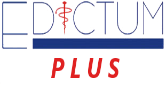 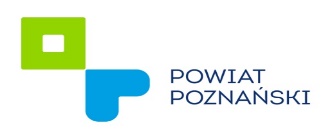 Program polityki zdrowotnej z zakresu zakażeń wirusem brodawczaka ludzkiego (HPV) finansowany ze środków budżetowych Powiatu Poznańskiego              